Участие во всероссийском Фестивале –выставки  образовательных организаций2016 г.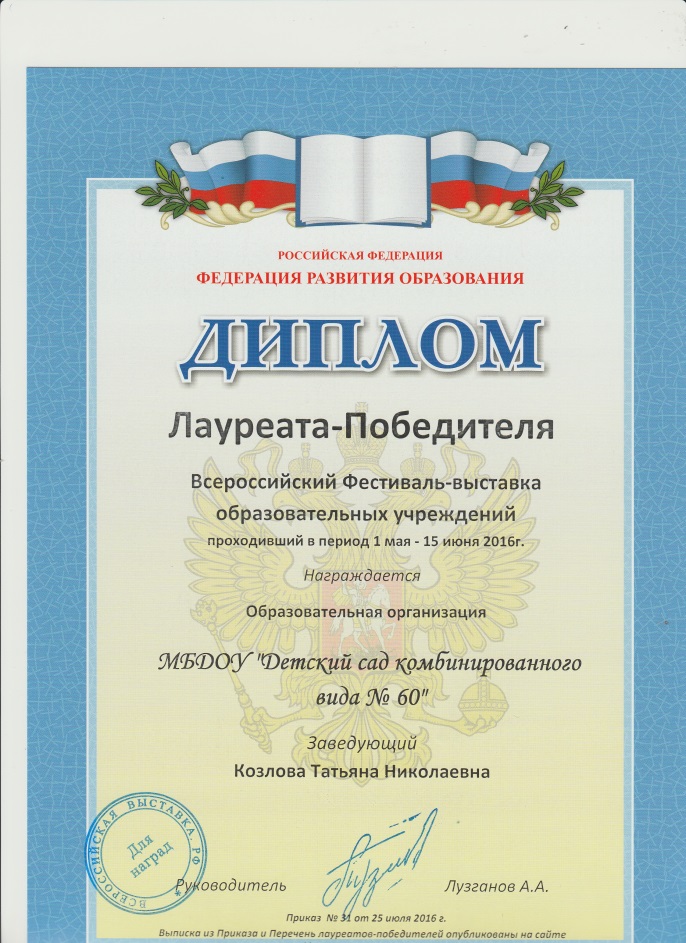 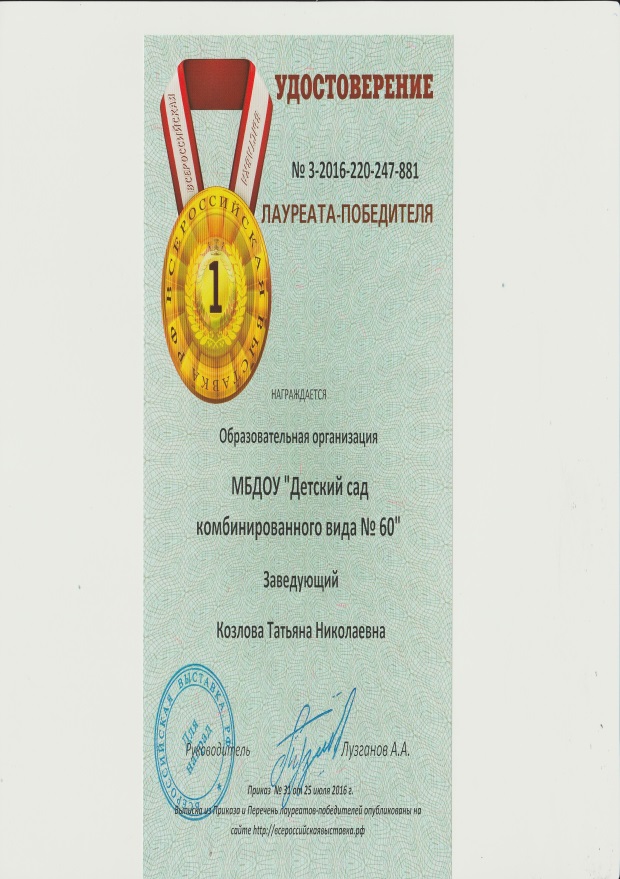 